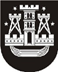 KLAIPĖDOS MIESTO SAVIVALDYBĖS TARYBASPRENDIMASDĖL VIDUTINĖS KURO ĮSIGIJIMO KAINOS PATVIRTINIMO2021 m. rugsėjo 30 d. Nr. T2-197KlaipėdaVadovaudamasi Lietuvos Respublikos vietos savivaldos įstatymo 16 straipsnio 4 dalimi ir Lietuvos Respublikos piniginės socialinės paramos nepasiturintiems gyventojams įstatymo 11 straipsnio 3 dalimi, Klaipėdos miesto savivaldybės taryba nusprendžia:1. Patvirtinti nuo 2021 m. spalio 1 d. vidutines kietojo ar kitokio kuro, kurio faktinės sąnaudos kiekvieną mėnesį nenustatomos, kainas (įskaitant PVM bei transportavimo išlaidas) būsto šildymo išlaidų ir karšto vandens išlaidų kompensacijoms, naudojant kietąjį ar kitokį kurą, apskaičiuoti:1.1. vieno kubinio metro (kietmetrio) malkų kaina – 47 Eur;1.2. vienos tonos akmens anglies kaina – 198 Eur;1.3. kai būsto šildymui ir karšto vandens ruošimui naudojamas kitoks kuras, jo vidutinė kaina prilyginama vidutinei vieno kubinio metro (kietmetrio) malkų kainai – 47 Eur.2. Nustatyti, kad šio sprendimo 1 punktu patvirtintos kainos taikomos apskaičiuojant būsto šildymo išlaidų ir karšto vandens ruošimo išlaidų kompensacijų dydį naudojantiems kietąjį ar kitokį kurą už 2021 m. spalio ir kitus mėnesius, bet ne ilgiau kaip iki 2022 m. rugsėjo 30 d.3. Skelbti šį sprendimą Teisės aktų registre ir Klaipėdos miesto savivaldybės interneto svetainėje.Savivaldybės merasVytautas Grubliauskas